LGR funding application form  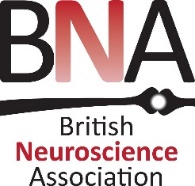 This application form should be completed and returned to: The BNA office, office@bna.org.uk* Applications without an outline budget cannot be considered Please complete and return this form  Please complete and return this form  Please complete and return this form  Please complete and return this form  Name of applicant(s): Local group(s) represented:Lead email address: Funding call: 31st May               31st October  31st May               31st October  31st May               31st October Total amount of funding requested (£): Outline budget included*: YES  Activity/event summary:Full description of activity/event (maximum 750 words)(please submit a separate document if more space is required): Benefits to BNA members: Incentives to recruit new BNA members:Payment details if funding is awarded: please give details for a bank transfer.Payment details if funding is awarded: please give details for a bank transfer.Payment details if funding is awarded: please give details for a bank transfer.Payment details if funding is awarded: please give details for a bank transfer.Bank transfer (preferred payment method) Account number:Bank transfer (preferred payment method) Sort code:Bank transfer (preferred payment method) Reference for payment: